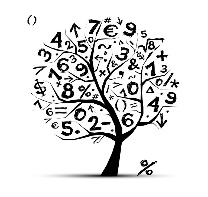 REGULAMIN „MATEMATYCZNEJ LIGI ZADANIOWEJ”dla klas 4 – 6 SPDo ligi zadaniowej mogą przystępować uczniowie klas 4 – 6 SP. Liga zadaniowa trwa od września do maja bieżącego roku szkolnego, 
w czerwcu nastąpi zakończenie rocznej pracy i nagrodzenie uczestników. Do ligi zadaniowej można przystąpić w dowolnym momencie i robić dowolnie długie przerwy.  Pierwszego dnia każdego miesiąca, na stronie internetowej szkoły i na gazetce szkolnej, będą publikowane zestawy 3 zadań dla każdej klasy oddzielnie, do których rozwiązania wystarcza wiedza z matematyki na danym poziomie klasowym. Rozwiązane zadania należy przekazać swojemu nauczycielowi matematyki w terminie do końca każdego miesiąca (jeśli ostatni dzień miesiąca wypada w dniu wolnym od szkoły, to rozwiązania należy przekazać nauczycielowi najpóźniej w ostatnim dniu nauki szkolnej w danym miesiącu). Rozwiązania zadań należy redagować czytelnie na oddzielnych kartkach formatu A5 lub A4, zapisanych jednostronnie. W lewym górnym rogu każdej kartki powinno się znajdować imię i nazwisko ucznia oraz klasa.
W prawym górnym rogu każdej kartki powinien się znajdować miesiąc 
i numer zadania. Nie jest konieczne rozwiązanie wszystkich zadań. Uczeń, który przekaże nauczycielowi rozwiązanie co najmniej jednego zadania staje się uczestnikiem Matematycznej Ligi Zadaniowej.Do 7 dnia następnego miesiąca każdemu uczestnikowi przekazywana jest informacja o liczbie uzyskanych przez niego punktów. Do 10 dnia następnego miesiąca na gazetce Matematycznej Ligi Zadaniowej wywieszane będą najciekawsze rozwiązania zadań oraz  najlepsze wyniki ustalone na podstawie sumy punktów z poszczególnych miesięcy. Rozwiązując zadania Matematycznej Ligi Zadaniowej, uczeń może korzystać z dowolnej literatury, w tym także z materiałów dostępnych na stronach internetowych olimpiad i konkursów, zobowiązany jest jednak do samodzielnej pracy. Nie jest dozwolone korzystanie 
z pomocy innych osób, konsultowanie lub porównywanie uzyskanych rozwiązań z innymi uczniami. Nauczyciel ma prawo poprosić ucznia 
o wyjaśnienie przedstawionego rozwiązania.